РЕШЕНИЕ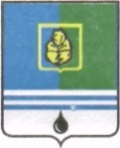 ДУМЫ ГОРОДА КОГАЛЫМАХанты-Мансийского автономного округа - ЮгрыОт «24» сентября 2021г. 							№602-ГД О назначении публичных слушанийпо проекту решения Думы города Когалыма«О внесении изменений в Устав города Когалыма»В соответствии с частью 3 статьи 28, статьей 44 Федерального закона от 06.10.2003 №131-ФЗ «Об общих принципах организации местного самоуправления в Российской Федерации», статьями 12, 49 Устава города Когалыма, решением Думы города Когалыма от 24.03.2017 №74-ГД «Об утверждении Порядка организации и проведения публичных слушаний в городе Когалыме», в целях обеспечения участия населения города Когалыма в осуществлении местного самоуправления, Дума города Когалыма РЕШИЛА:1. Назначить публичные слушания по проекту решения Думы города Когалыма «О внесении изменений в Устав города Когалыма» на 18 октября 2021 года согласно приложению 1 к настоящему решению.Место проведения – здание Администрации города Когалыма,               ул. Дружбы Народов, 7, кабинет 300. Время начала публичных слушаний – 18.00 часов по местному времени.2. Утвердить порядок учета предложений и участия граждан в обсуждении проекта решения Думы города Когалыма «О внесении изменений в Устав города Когалыма» согласно приложению 2 к настоящему решению.3. Создать организационный комитет (далее - оргкомитет) по проведению публичных слушаний по проекту решения Думы города Когалыма «О внесении изменений в Устав города Когалыма» в составе согласно приложению 3 к настоящему решению.4. Оргкомитету по проведению публичных слушаний:4.1. организовать и провести публичные слушания по проекту решения Думы города Когалыма «О внесении изменений в Устав города Когалыма»;4.2. предоставить в Думу города Когалыма заключение по результатам публичных слушаний;4.3. опубликовать информацию по результатам публичных слушаний в газете «Когалымский вестник» и разместить на официальном сайте Администрации города Когалыма (www.admkogalym.ru) в информационно-телекоммуникационной сети «Интернет».5. Опубликовать настоящее решение и приложения к нему в газете «Когалымский вестник».ПредседательДумы города Когалыма                                                     А.Ю.ГоворищеваПриложение 1к решению Думыгорода Когалымаот 24.09.2021№ 602-ГДПроект вносится Думой города Когалыма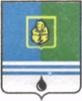 РЕШЕНИЕДУМЫ ГОРОДА КОГАЛЫМАХанты-Мансийского автономного округа - ЮгрыОт «___»________________20___г.                                                       №_______ О внесении изменений в Устав города КогалымаРассмотрев изменения в Устав города Когалыма, Дума города Когалыма РЕШИЛА:1. Внести изменения в Устав города Когалыма, принятый решением Думы города Когалыма от 23.06.2005 №167-ГД (с изменениями и дополнениями, внесенными решениями Думы города Когалыма                      от 25.12.2006 №77-ГД, от 15.11.2007 №162-ГД, от 02.06.2008 №259-ГД,         от 14.03.2009 №342-ГД, от 28.09.2009 №431-ГД, от 25.02.2010 №464-ГД,       от 21.06.2010 №508-ГД, от 26.07.2010 №522-ГД, от 29.10.2010 №543-ГД,       от 17.12.2010 №570-ГД, от 01.06.2011 №42-ГД, от 31.08.2011 №67-ГД,           от 28.11.2011 №95-ГД, от 03.12.2012 №204-ГД, от 20.12.2012 №206-ГД,         от 14.03.2013 №235-ГД, от 06.05.2013 №276-ГД, от 28.06.2013 №289-ГД,       от 26.09.2013 №307-ГД, от 27.11.2013 №349-ГД, от 18.03.2014 №393-ГД,       от 18.03.2014 №394-ГД, от 08.04.2014 №413-ГД, от 04.12.2014 №491-ГД,       от 17.02.2015 №508-ГД, от 19.03.2015 №524-ГД, от 07.05.2015 №543-ГД,       от 29.10.2015 №596-ГД, от 24.02.2016 №638-ГД, от 26.10.2016 №10-ГД,         от 26.04.2017 №79-ГД, от 20.09.2017 №97-ГД, от 29.11.2017 №123-ГД,           от 21.02.2018 №171-ГД, от 21.02.2018 №173-ГД, от 18.04.2018 №190-ГД,       от 24.09.2018 №208-ГД, от 21.11.2018 №237-ГД, от 27.03.2019 №283-ГД, от 29.05.2019 №299-ГД, от 25.09.2019 №319-ГД, от 27.11.2019 №338-ГД, от 19.02.2020 №384-ГД, от 17.06.2020 №416-ГД, от 02.09.2020 №431-ГД, от 29.10.2020 №463-ГД, от 23.06.2021 №556-ГД), согласно приложению к настоящему решению.2. Направить настоящее решение и приложение к нему для государственной регистрации в установленном порядке.3. Опубликовать настоящее решение и приложение к нему в газете «Когалымский вестник» после его государственной регистрации.4. Настоящее решение вступает в силу после его официального опубликования, за исключением положения, для которого настоящим решением установлен иной срок вступления в силу.5. Часть 3 приложения к настоящему решению вступает в силу 01.01.2022.Приложение к решению Думыгорода Когалымаот               №  ИЗМЕНЕНИЯ В УСТАВ ГОРОДА КОГАЛЫМА1. В части 7 статьи 18 Устава города Когалыма слова «не позднее 15 дней после избрания» заменить словами «не позднее 30 дней со дня избрания».2.	Пункты 3, 4 части 3.1 статьи 19 Устава города Когалыма признать утратившими силу.3. Часть 4 статьи 24 Устава города Когалыма дополнить абзацем следующего содержания:«Лицо, избранное главой города, обязано в срок не позднее 5 календарных дней со дня принятия Думой города решения об избрании главы города Когалыма представить в Думу города копию приказа (иного документа) об освобождении его от обязанностей, несовместимых со статусом главы муниципального образования, либо копию документа, удостоверяющего подачу в установленный срок заявления об освобождении от указанных обязанностей.».4. В статье 28 Устава города Когалыма:4.1. часть 2 дополнить пунктом 11 следующего содержания:«11) определяет в соответствии с Федеральным законом «О государственном регулировании производства и оборота этилового спирта, алкогольной и спиртосодержащей продукции и об ограничении потребления (распития) алкогольной продукции» границы прилегающих территорий, на которых не допускается розничная продажа алкогольной продукции и розничная продажа алкогольной продукции при оказании услуг общественного питания;»; 4.2. пункт 11 части 2 соответственно считать пунктом 12.5. Статью 29 Устава города Когалыма изложить в следующей редакции:«Статья 29. Контрольно-счетный орган муниципального образования1. Контрольно-счетным органом муниципального образования является Контрольно-счетная палата города.2. Контрольно-счетная палата города является постоянно действующим органом внешнего муниципального финансового контроля и образуется Думой города.3. Контрольно-счетная палата города обладает организационной и функциональной независимостью и осуществляет свою деятельность самостоятельно.Контрольно-счетная палата города осуществляет свою деятельность на принципах законности, объективности, эффективности, независимости, открытости и гласности.4. Контрольно-счетная палата города обладает правами юридического лица и является муниципальным казенным учреждением.5. Структура, полномочия, порядок формирования и деятельности Контрольно-счетной палаты города определяются Федеральным законом «Об общих принципах организации и деятельности контрольно-счетных органов субъектов Российской Федерации и муниципальных образований», Положением о Контрольно-счетной палате города, Регламентом Контрольно-счетной палаты, утверждаемыми Думой города.6. Организацию деятельности Контрольно-счетной палаты города осуществляет председатель Контрольно-счетной палаты города, а в его отсутствие (командировка, отпуск, болезнь и др.) - заместитель председателя Контрольно-счетной палаты города в соответствии с Положением о Контрольно-счетной палате города.Должности председателя и заместителя председателя Контрольно-счетной палаты города относятся к муниципальным должностям.Председатель и заместитель председателя Контрольно-счетной палаты города назначаются на должность решением Думы города, принятым открытым голосованием большинством голосов от установленного Уставом города числа депутатов Думы города, сроком на 5 лет.Предложения о кандидатурах на должность председателя Контрольно-счетной палаты города вносятся в Думу города:1) председателем Думы города;2) депутатами Думы города - не менее одной трети от установленного Уставом города числа депутатов Думы города;3) главой города.Председатель и заместитель председателя Контрольно-счетной палаты города осуществляют свои полномочия на постоянной основе.Председатель Контрольно-счетной палаты города издает распоряжения, приказы по вопросам организации деятельности Контрольно-счетной палаты города, а также осуществляет иные полномочия, установленные настоящим Уставом, решениями Думы города.7. При проведении внешнего муниципального финансового контроля специалист-эксперт, главный специалист Контрольно-счетной палаты города наделен полномочиями, правами, обязанностями, которые относятся к должности инспектора Контрольно-счетной палаты города в соответствии с Федеральным законом от 07.02.2011 №6-ФЗ «Об общих принципах организации и деятельности контрольно-счетных органов субъектов Российской Федерации и муниципальных образований».Результаты проверок, осуществляемых Контрольно-счетной палатой города, подлежат официальному опубликованию.8. Требования и запросы должностных лиц Контрольно-счетной палаты города, связанные с осуществлением ими своих должностных полномочий, установленных законодательством Российской Федерации, законодательством Ханты-Мансийского автономного округа - Югры, муниципальными нормативными правовыми актами города, являются обязательными для исполнения органами местного самоуправления и муниципальными органами, организациями, в отношении которых осуществляется внешний муниципальный финансовый контроль.9. На должностных лиц Контрольно-счетной палаты города распространяются гарантии осуществления полномочий лица, замещающего муниципальную должность местного самоуправления, предусмотренные федеральными законами и законами Ханты-Мансийского автономного округа - Югры, и гарантии, предоставляемые муниципальным служащим федеральными законами, законами Ханты-Мансийского автономного округа - Югры, настоящим Уставом.10. Материально-техническое и организационное обеспечение деятельности Контрольно-счетной палаты города осуществляется в порядке, определенном решением Думы города.».6. В части 5 статьи 46 Устава города Когалыма:6.1. дополнить абзацем восьмым следующего содержания:«- пенсионное обеспечение за выслугу лет, в том числе единовременная поощрительная выплата при назначении пенсии за выслугу лет.»;6.2. абзац восьмой соответственно считать абзацем девятым._________________________Приложение 2к решению Думы города Когалымаот 24.09.2021№ 602-ГДПОРЯДОКучета предложений и участия граждан в обсуждении проекта решения Думы города Когалыма «О внесении изменений в Устав города Когалыма»Порядок организации и проведения публичных слушаний на территории города Когалыма установлен решением Думы города Когалыма от 24.03.2017 №74-ГД.Участниками публичных слушаний по проекту решения Думы города Когалыма «О внесении изменений в Устав города Когалыма» (далее – Проект) могут быть все заинтересованные жители города Когалыма.Предложения и замечания по Проекту принимаются в течение 10 дней со дня официального опубликования Проекта. В случае если предложения и замечания были сделаны в организацию почтовой связи до двадцати четырех часов последнего дня указанного срока, предложения и замечания считаются направленными в срок.Предложения и замечания по Проекту направляются в оргкомитет по проведению публичных слушаний посредством официального сайта Администрации города Когалыма (http://admkogalym.ru/) в информационно-телекоммуникационной сети «Интернет», в письменном (в том числе электронном) виде по адресу: город Когалым, ул. Дружбы народов, 7, каб.230 или в электронном виде на электронный адрес duma@admkogalym.ru с указанием фамилии, имени, отчества (последнее - при наличии), даты рождения, адреса места жительства и контактного телефона жителя города, внесшего предложения по обсуждаемому Проекту. Регистрация участников публичных слушаний открывается за один час до начала публичных слушаний и осуществляется на всем протяжении публичных слушаний. Для регистрации участником публичных слушаний предъявляется документ, удостоверяющий личность. При регистрации указывается фамилия, имя, отчество (последнее - при наличии), даты рождения, адрес места жительства, контактный телефон участника публичных слушаний.Время выступления участников публичных слушаний определяется исходя из количества участников публичных слушаний.Для организации прений председательствующий объявляет вопрос, по которому проводится обсуждение и предоставляет слово участникам публичных слушаний, внесшим предложения и замечания по данному вопросу.Затем председательствующий предлагает участникам публичных слушаний, членам оргкомитета задать уточняющие вопросы по позиции и (или) аргументам выступающего и дополнительное время для ответов на вопросы и пояснения.По окончании выступлений участников, внесших предложения и замечания по обсуждаемому вопросу, слово предоставляется всем желающим участникам публичных слушаний, а также при необходимости членам оргкомитета, лицам, приглашенным на публичные слушания.По результатам публичных слушаний оргкомитет готовит заключение, разработанное на основе предложений и замечаний участников публичных слушаний. Информация по результатам публичных слушаний подлежит официальному опубликованию (обнародованию) не позднее 10 дней со дня их проведения и размещается на официальном сайте Администрации города Когалыма (www.admkogalym.ru) в информационно-телекоммуникационной сети «Интернет».__________________________Приложение 3к решению Думы города Когалымаот 24.09.2021№ 602-ГДСОСТАВоргкомитета по проведению публичных слушанийпо проекту решения Думы города Когалыма «О внесении изменений в Устав города Когалыма»________________________ПредседательГлаваДумы города Когалымагорода Когалыма_____________  А.Ю.Говорищева_____________  Н.Н.Пальчиков1. Говорищева Алла Юрьевна-председатель Думы города Когалыма;2. Черных Татьяна Ивановна-заместитель главы города Когалыма;3. ШмаковАлександр Владимирович-депутат Думы города Когалыма;4. Леонтьева                                    Инна Александровна-начальник юридического управления Администрации города Когалыма;5. Проценко Виктор Петровичпредседатель Контрольно-счётной палаты города Когалыма6. Макшакова                                     Елена Александровна-специалист-эксперт аппарата Думы города Когалыма;7. ЕневаИоанна Георгиева-председатель Общественного Совета по реализации Стратегии социально- экономического развития Ханты-Мансийского автономного округа - Югры до 2030 года и Стратегии социально-экономического развития города Когалыма до 2030 при главе города Когалыма, директор бюджетного учреждения Ханты-Мансийского автономного округа – Югры «Когалымский политехнический колледж».